937-855-7882x1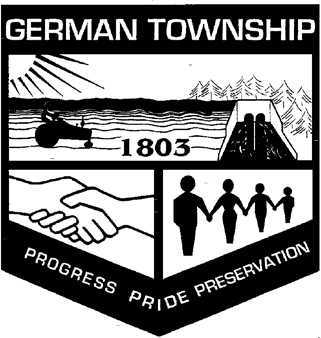 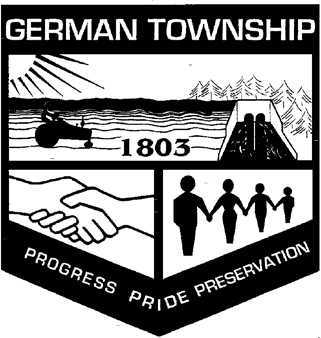 IMPORTANT INFORMATION FOR THE APPLICANTThis packet contains a conditional use, variance, or lot split application as outlined in Article 4 of the German Township Zoning Resolution. Please review all information carefully, answer all questions and submit all the documentation required, along with the required fee. An incomplete or inaccurate application may cause a delay in the hearing of your zoning case. If a copy of the Article and Section of the Zoning Resolution regarding the conditional use that you seek is not included with this information packet, please call the zoning administrator at the above number.The BZA meets the second Tuesday of each month, at 7:00pm when there is a case pending. If for any reason, the meeting cannot be held on that Tuesday (holiday, lack of a quorum, etc.), it will be rescheduled.A list of standards for a conditional use is included in this packet. At the public hearing for your application, the BZA will vote individually on whether each Board member thinks the applicant has met each of these standards. Approval of your application is not guaranteed. If every standard is not met the Board cannot grant the request. Keep these standards in mind as you complete your application. Tear off and keep this instruction sheet with the BZA schedule and the standards page for your review. The rest of the packet is the application that must be completed and turned in for your conditional use request.The three-page application requires a list of property owners within 300 feet of the entire subject property. The affidavit page (last page) requires the original signature of the applicant. If the applicant is not the owner of the subject property, then the original, notarized signature of the owner(s) of the property must also be signed on the affidavit. To avoid duplication of efforts, only one affidavit page and one list of property owners is required to be submitted for combination cases (i.e., a conditional use case with a variance).PLEASE NOTE:The Board of Zoning Appeals cannot discuss a zoning case unless an application has been filed. All testimony must be presented at the public hearing for the case. Board members cannot discuss the case outside of the public hearing. To do so would jeopardize the validity of the vote.APPLICANTS ARE ADVISED TO CONSULT WITH THE ZONING INSPECTOR BEFORE SUBMITTING THE APPLICATION. PLEASE FEEL FREE TO CALL THE ZONING DEPARTMENT AT THE NUMBER ABOVE FOR ANY QUESTIONS.ZONING FEES ARE DUE AT TIME OF SERVICE AND ARE NON-REFUNDABLE406.05	STANDARDS FOR CONDITIONAL USEThe Board shall not grant a Conditional Use unless it shall, in each specific case, make specific findings of fact directly based upon the particular evidence presented to it, that support conclusions that:The proposed Conditional Use will comply with all applicable regulations of this Resolution, including lot size requirements, development standards and use limitations.Adequate utility, drainage and other such necessary facilities have been or will be provided.Adequate access roads or entrance and exit drives will be provided and will be so designed as to prevent	traffic hazards and to minimize traffic conflicts and congestion in public streets and alleys.All necessary permits and license for the use and operation of the Conditional Use have been obtained, or evidence has been submitted that such permits are obtainable for the proposed Conditional Use on the subject property.The Conditional Use will be in harmony with the appropriate and orderly development of the district in which it is located with respect to its location and size and the nature and intensity of the operation involved or connected with it.The location, nature, and height of buildings, structures, walls, and fences on the site and the nature and extent of landscaping and screening on the site will not unreasonably hinder or discourage the appropriate development, use and enjoyment of adjacent land, buildings, and structures.All exterior lights for artificial open-air illumination are so shaded as to avoid casting direct light upon any property located in a Residential District.The Conditional Use desired will not adversely affect the public health, safety, and morals.405.05	STANDARDS FOR VARIANCESThe Board shall not grant a variance unless it shall, in each specific case, make specific findings of fact directly based upon the evidence presented to it, that support conclusions that:The variance requested arises from special conditions of, or involving, the property, which are unique, that is, a situation which is not ordinarily found in the same zoning district.The unique situation results from the enforcement of this Resolution and not by an action or actions of the property owner or the applicant.The strict application of the provision of this Resolution from which a variance is requested will constitute unnecessary hardship upon the property owner represented in the application.The variance desired will not compromise the use or enjoyment of adjacent properties.The variance desired will not adversely affect the public health, safety, and morals.The variance desired will not compromise the general spirit and intent of this Resolution.937-855-7882 x1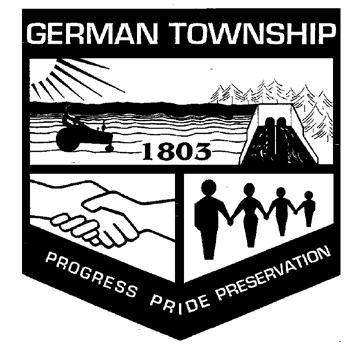 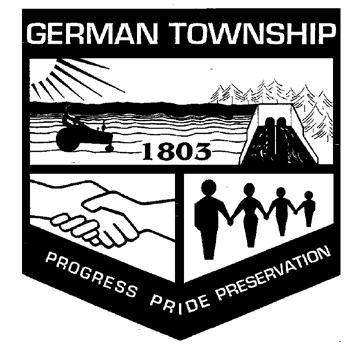 APPLICATION FOR VARIANCEProperty Owner 	Telephone  	Applicant’s Name 	Telephone  	Applicant’s Address  	Parcel ID# 	Description of Property and Intended Use:The nature of the variance, including the specific provisions of the Zoning Resolution from which the variance is requested.A description sufficient to identify the property including a reference of the volume. Include most recent recorded deed.A statement of the special circumstances or conditions applying to the land or structure and not applying generally throughout the Zoning District.A statement showing that the special conditions and circumstances do not result from the actions of the applicant.A statement showing that the granting of the variance is necessary to the preservation and enjoyment of the substantial property rights.Such other information regarding the property, proposed use, or surrounding area as may be pertinent.Plot Plan: (Please provide at least 2, 8 ½ x 11 & 2, legal size copies)Prepared by a registered Engineer, Architect or Surveyor for the State of OhioDrawn to scaleClearly showing:ALL boundaries/dimensions of the propertyIncluding but not limited to – setbacks, easements, right of wayEXACT size & location of existing and proposed structures on the propertyIncluding but not limited to – building(s), well(s), septic/leech, etc.Proposed use of all parts of land and structuresIncluding but not limited to – accessways, walks, on/off street parking, loading, spaces, landscaping, etc.The relationship of the requested variance to the standards set by the Zoning ResolutionLand use and location of structures on adjacent propertiesSurrounding Property OwnersPlease list all properties and owners within 300’ of subject property. This list must contain the names, addresses, and parcel ID number. (This can be obtained on the Montgomery Co. Auditor’s website.)Please do not print below this line, for office use only.OFFICE USE ONLYDate Filed with Office  		 Conditional Use Case #  	 Variance Case # 			Payment Type:  	 Other Info:AFFIDAVIT STATEOFOHIOCOUNTYOFMONTGOMERYI/We hereby certify that the foregoing statements herein contained and any information or attached exhibits herewith submitted are in all respects true and correct to the best of my/our knowledge and belief. I have read and acknowledge receipt of the Standards for Conditional Uses that the Board of Zoning Appeals must review in rendering a decision on this request.Owner’s Name	Owner’s SignatureApplicant Name	Applicant SignatureSworn and subscribed before me by 	on this 	day of 	, 20___ 	County, State of Ohio(seal)	Notary PublicMy Commission Expires: